                                                                                                                      “Azərbaycan Xəzər Dəniz Gəmiçiliyi”			                       			 	Qapalı Səhmdar Cəmiyyətinin 					       			“ 01 ”  Dekabr 2016-cı il tarixli		“216” nömrəli əmri ilə təsdiq edilmişdir.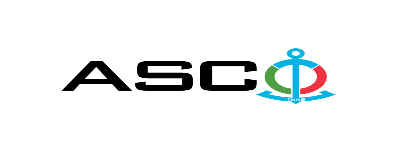 “Azərbaycan Xəzər Dəniz Gəmiçiliyi” Qapalı Səhmdar Cəmiyyəti Struktur idarələrə tələb olunan Paronit, nabivka və əyləc lentlərinin satın alınması məqsədilə açıq müsabiqə elan edir:Müsabiqə №AM086/2020(İddiaçı iştirakçının blankında)AÇIQ MÜSABİQƏDƏ İŞTİRAK ETMƏK ÜÇÜN MÜRACİƏT MƏKTUBU___________ şəhəri                                                                         “__”_______20_-ci il___________№           							                                                                                          ASCO-nun Satınalmalar Komitəsinin Sədricənab C.Mahmudluya,Hazırkı məktubla [iddiaçı podratçının tam adı göstərilir] (nin,nun,nın) ASCO tərəfindən “__________”ın satın alınması ilə əlaqədar elan edilmiş [iddiaçı tərəfindən müsabiqənin nömrəsi daxil edilməlidir]nömrəli açıq  müsabiqədə iştirak niyyətini təsdiq edirik.Eyni zamanda [iddiaçı podratçının tam adı göstərilir] ilə münasibətdə hər hansı ləğv etmə və ya müflislik prosedurunun aparılmadığını, fəaliyyətinin dayandırılmadığını və sözügedən satınalma müsabiqəsində iştirakını qeyri-mümkün edəcək hər hansı bir halın mövcud olmadığını təsdiq edirik. Əlavə olaraq, təminat veririk ki, [iddiaçı podratçının tam adı göstərilir] ASCO-ya aidiyyəti olan şəxs deyildir.Tərəfimizdən təqdim edilən sənədlər və digər məsələlərlə bağlı yaranmış suallarınızı operativ cavablandırmaq üçün əlaqə:Əlaqələndirici şəxs: Əlaqələndirici şəxsin vəzifəsi: Telefon nömrəsi: E-mail: Qoşma: İştirak haqqının ödənilməsi haqqında bank sənədinin əsli – __ vərəq.________________________________                                   _______________________                   (səlahiyyətli şəxsin A.A.S)                                                                                                        (səlahiyyətli şəxsin imzası)_________________________________                                                                  (səlahiyyətli şəxsin vəzifəsi)                                                M.Y.                                                        MALLARIN SİYAHISI:   Texniki suallarla bağlı:   Salamov Zaur, Satınalmalar Departamentinin mütəxəssisiTel: +99455 817 08 12                                                        E-mail: zaur.salamov@asco.az     Müsabiqədə qalib elan olunan iddiaçı şirkət ilə satınalma müqaviləsi bağlanmamışdan öncə ASCO-nun Satınalmalar qaydalarına uyğun olaraq iddiaçının yoxlanılması həyata keçirilir.     Həmin şirkət bu linkə http://asco.az/sirket/satinalmalar/podratcilarin-elektron-muraciet-formasi/ keçid alıb xüsusi formanı doldurmalı və ya aşağıdakı sənədləri təqdim etməlidir:Şirkətin nizamnaməsi (bütün dəyişikliklər və əlavələrlə birlikdə)Kommersiya hüquqi şəxslərin reyestrindən çıxarışı (son 1 ay ərzində verilmiş)Təsisçi hüquqi şəxs olduqda, onun təsisçisi haqqında məlumatVÖEN ŞəhadətnaməsiAudit olunmuş mühasibat uçotu balansı və ya vergi bəyannaməsi (vergi qoyma sistemindən asılı olaraq)/vergi orqanlarından vergi borcunun olmaması haqqında arayışQanuni təmsilçinin şəxsiyyət vəsiqəsiMüəssisənin müvafiq xidmətlərin göstərilməsi/işlərin görülməsi üçün lazımi lisenziyaları (əgər varsa)Qeyd olunan sənədləri təqdim etməyən və ya yoxlamanın nəticəsinə uyğun olaraq müsbət qiymətləndirilməyən şirkətlərlə müqavilə bağlanılmır və müsabiqədən kənarlaşdırılır. Müsabiqədə iştirak etmək üçün təqdim edilməli sənədlər:Müsabiqədə iştirak haqqında müraciət (nümunə əlavə olunur);İştirak haqqının ödənilməsi barədə bank sənədi;Müsabiqə təklifi; Malgöndərənin son bir ildəki (əgər daha az müddət fəaliyyət göstərirsə, bütün fəaliyyət dövründəki) maliyyə vəziyyəti barədə bank sənədi;Azərbaycan Respublikasında vergilərə və digər icbari ödənişlərə dair yerinə yetirilməsi vaxtı keçmiş öhdəliklərin, habelə son bir il ərzində (fəaliyyətini dayandırdığı müddət nəzərə alınmadan) vergi ödəyicisinin Azərbaycan Respublikasının Vergi Məcəlləsi ilə müəyyən edilmiş vəzifələrinin yerinə yetirilməməsi hallarının mövcud olmaması barədə müvafiq vergi orqanlarından arayış.İlkin mərhələdə müsabiqədə iştirak haqqında müraciət (imzalanmış və möhürlənmiş) və iştirak haqqının ödənilməsi barədə bank sənədi (müsabiqə təklifi istisna olmaqla) ən geci 20 iyul 2020-ci il, Bakı vaxtı ilə saat 18:00-a qədər Azərbaycan, rus və ya ingilis dillərində “Azərbaycan Xəzər Dəniz Gəmiçiliyi” Qapalı Səhmdar Cəmiyyətinin ( “ASCO” və ya “Satınalan təşkilat”) yerləşdiyi ünvana və ya Əlaqələndirici Şəxsin elektron poçtuna göndərilməlidir, digər sənədlər isə müsabiqə təklifi zərfinin içərisində təqdim edilməlidir.   Satın alınması nəzərdə tutulan mal, iş və xidmətlərin siyahısı (təsviri) əlavə olunur.İştirak haqqının məbləği və Əsas Şərtlər Toplusunun əldə edilməsi:Müsabiqədə iştirak etmək istəyən iddiaçılar aşağıda qeyd olunmuş məbləğdə iştirak haqqını ASCO-nun bank hesabına ödəyib (ödəniş tapşırığında müsabiqə keçirən təşkilatın adı, müsabiqənin predmeti dəqiq göstərilməlidir), ödənişi təsdiq edən sənədi birinci bölmədə müəyyən olunmuş vaxtdan gec olmayaraq ASCO-ya təqdim etməlidir. Bu tələbləri yerinə yetirən iddiaçılar satınalma predmeti üzrə Əsas Şərtlər Toplusunu elektron və ya çap formasında əlaqələndirici şəxsdən elanın IV bölməsində göstərilən tarixədək həftənin istənilən iş günü saat 09:00-dan 18:00-a kimi ala bilərlər.İştirak haqqının məbləği (ƏDV-siz): 50 (Əlli) AZN. Iştirak haqqı manat və ya ekvivalent məbləğdə ABŞ dolları və AVRO ilə ödənilə bilər.  Hesab nömrəsi: İştirak haqqı ASCO tərəfindən müsabiqənin ləğv edilməsi halı istisna olmaqla, heç bir halda geri qaytarılmır.Müsabiqə təklifinin təminatı :Müsabiqə təklifi üçün təklifin qiymətinin azı 1 (bir) %-i həcmində bank təminatı (bank qarantiyası) tələb olunur. Bank qarantiyasının forması Əsas Şərtlər Toplusunda göstəriləcəkdir. Bank qarantiyalarının əsli müsabiqə zərfində müsabiqə təklifi ilə birlikdə təqdim edilməlidir. Əks təqdirdə Satınalan Təşkilat belə təklifi rədd etmək hüququnu özündə saxlayır. Qarantiyanı vermiş maliyyə təşkilatı Azərbaycan Respublikasında və/və ya beynəlxalq maliyyə əməliyyatlarında qəbul edilən olmalıdır. Satınalan təşkilat etibarlı hesab edilməyən bank qarantiyaları qəbul etməmək hüququnu özündə saxlayır.Satınalma müsabiqəsində iştirak etmək istəyən şəxslər digər növ təminat (akkreditiv, qiymətli kağızlar, satınalan təşkilatın müsabiqəyə dəvət sənədlərində göstərilmiş xüsusi hesabına  pul vəsaitinin köçürülməsi, depozitlər və digər maliyyə aktivləri) təqdim etmək istədikdə, təminat növünün mümkünlüyü barədə Əlaqələndirici Şəxs vasitəsilə əvvəlcədən ASCO-ya sorğu verməlidir və razılıq əldə etməlidir. Müqavilənin yerinə yetirilməsi təminatı satınalma müqaviləsinin qiymətinin 5 (beş) %-i məbləğində tələb olunur.Hazırki satınalma əməliyyatı üzrə Satınalan Təşkilat tərəfindən yalnız malların anbara təhvil verilməsindən sonra ödənişinin yerinə yetirilməsi nəzərdə tutulur, avans ödəniş nəzərdə tutulmamışdır.Müqavilənin icra müddəti:Malların tələbat yarandıqca alınması nəzərdə tutulur. Satınalma müqaviləsinin ASCO tərəfindən rəsmi sifariş (tələbat) daxil olduqdan sonra 5 (beş) təqvim günü ərzində yerinə yetirilməsi tələb olunur.Müsabiqə təklifinin təqdim edilməsinin son tarixi və vaxtı:Müsabiqədə iştirak haqqında müraciəti və iştirak haqqının ödənilməsi barədə bank sənədini birinci bölmədə qeyd olunan vaxta qədər təqdim etmiş iştirakçılar, öz müsabiqə təkliflərini bağlı zərfdə (1 əsli və 1 surəti olmaqla) 29 iyul 2020-ci il, Bakı vaxtı ilə saat 18:00-a qədər ASCO-ya təqdim etməlidirlər.Göstərilən tarixdən və vaxtdan sonra təqdim olunan təklif zərfləri açılmadan geri qaytarılacaqdır.Satınalan təşkilatın ünvanı:Azərbaycan Respublikası, Bakı şəhəri, AZ1029 (indeks), Heydər Əliyev prospekti 152, “Çinar Plaza” 24-cü mərtəbə, ASCO-nun Satınalmalar Komitəsi.Əlaqələndirici şəxs:Rahim AbbasovASCO-nun Satınalmalar Departameninin təchizat işləri üzrə mütəxəssisiTelefon nömrəsi: +99450 2740277Elektron ünvan: rahim.abbasov@asco.az, tender@asco.azSalamov ZaurASCO-nun Satınalmalar Departameninin təchizat işləri üzrə mütəxəssisiTelefon nömrəsi:Tel: +99455 817 08 12Elektron ünvan: zaur.salamov@asco.azHüquqi məsələlər üzrə:Telefon nömrəsi: +994 12 4043700 (daxili: 1262)Elektron ünvan: tender@asco.az Müsabiqə təklif zərflərinin açılışı tarixi, vaxtı və yeri:Zərflərin açılışı 30 iyul 2020-ci il tarixdə, Bakı vaxtı ilə saat 16:00-da  elanın V bölməsində göstərilmiş ünvanda baş tutacaqdır. Zərflərin açılışında iştirak etmək istəyən şəxslər iştirak səlahiyyətlərini təsdiq edən sənədi (iştirakçı hüquqi və ya fiziki şəxs tərəfindən verilmiş müvafiq etibarnamə) və şəxsiyyət vəsiqələrini müsabiqənin baş tutacağı tarixdən ən azı yarım saat qabaq Satınalan Təşkilata təqdim etməlidirlər.Müsabiqənin qalibi haqqında məlumat:Müsabiqə qalibi haqqında məlumat ASCO-nun rəsmi veb-səhifəsinin “Elanlar” bölməsində yerləşdiriləcəkdir.S/sMal-materialən adıÖlçü vahidiSayıSertfikat tələbi1Kipləşdirici kəndir AP-31 6x6 ГОСТ 5152-84 kq120Keyfiyyət və uyğunluq sertfikatı2Kipləşdirici kəndir AP-31 8x8 ГОСТ 5152-84 kq160Keyfiyyət və uyğunluq sertfikatı3Kipləşdirici kəndir AP-31 10x10 ГОСТ 5152-84 kq100Keyfiyyət və uyğunluq sertfikatı4Kipləşdirici kəndir AP-31 12x12 ГОСТ 5152-84 kq100Keyfiyyət və uyğunluq sertfikatı5Kipləşdirici kəndir AS 12x12 ГОСТ 5152-84 kq50Keyfiyyət və uyğunluq sertfikatı6Kipləşdirici kəndir AP-31 14x14 ГОСТ 5152-84 kq50Keyfiyyət və uyğunluq sertfikatı7Kipləşdirici kəndir AP-31 16x16 ГОСТ 5152-84 kq60Keyfiyyət və uyğunluq sertfikatı8Kipləşdirici kəndir AP-31 24x24 ГОСТ 5152-84 kq100Keyfiyyət və uyğunluq sertfikatı9Kipləşdirici kəndir PPF 36x36 ГОСТ 5152-84 kq300Keyfiyyət və uyğunluq sertfikatı10Kipləşdirici kəndir PPF 38x38 ГОСТ 5152-84 kq100Keyfiyyət və uyğunluq sertfikatı11Kipləşdirici kəndir AP-31 42x42 ГОСТ 5152-84 kq100Keyfiyyət və uyğunluq sertfikatı12Kipləşdirici kəndir PPF 42x42 ГОСТ 5152-84 kq200Keyfiyyət və uyğunluq sertfikatı13Kipləşdirici kəndir PPF 45x45 ГОСТ 5152-84 kq200Keyfiyyət və uyğunluq sertfikatı14Paronit arminləşmiş ПА 0,8х900х1000  ГОСТ 481-80kq60Keyfiyyət və uyğunluq sertfikatı15Paronit arminləşmiş ПА 1,0х750х1000  ГОСТ 481-80kq80Keyfiyyət və uyğunluq sertfikatı16Paronit arminləşmiş ПА 1,2х900х10000  ГОСТ 481-80kq80Keyfiyyət və uyğunluq sertfikatı17Paronit arminləşmiş ПА 1,2х1000х1500  ГОСТ 481-80kq130Keyfiyyət və uyğunluq sertfikatı18Paronit armirləşmiş ПА 2х1000х1500 ГОСТ 481-80kq200Keyfiyyət və uyğunluq sertfikatı19Paronit armirləşmiş ПА 3х1000х1500 ГОСТ 481-80kq150Keyfiyyət və uyğunluq sertfikatı20Paronit ПОН 2,0х1500х3000 ГОСТ 481-80kq600Keyfiyyət və uyğunluq sertfikatı21Paronit ПОН 3,0х1500х3000 ГОСТ 481-81kq800Keyfiyyət və uyğunluq sertfikatı22Paronit ПМБ-1 1,0х400х400 ГОСТ 481-80kq60Keyfiyyət və uyğunluq sertfikatı23Paronit ПМБ-1 1,0х800х1000 ГОСТ 481-80kq50Keyfiyyət və uyğunluq sertfikatı24Paronit ПМБ-1 1,0х850х1000 ГОСТ 481-80kq100Keyfiyyət və uyğunluq sertfikatı25Paronit ПМБ-1 1,0х1500х1700 ГОСТ 481-80kq200Keyfiyyət və uyğunluq sertfikatı26Paronit ПМБ-1 1,2х850х1000 ГОСТ 481-80kq80Keyfiyyət və uyğunluq sertfikatı27Paronit ПМБ-1 1,5х850х1000 ГОСТ 481-80kq80Keyfiyyət və uyğunluq sertfikatı28Paronit ПМБ-1 2,0х850х1000 ГОСТ 481-80kq100Keyfiyyət və uyğunluq sertfikatı29Paronit ПМБ-1 2,0х1500x1700 ГОСТ 481-80kq500Keyfiyyət və uyğunluq sertfikatı30Paronit ПМБ-1 2,5х850х1000 ГОСТ 481-80kq100Keyfiyyət və uyğunluq sertfikatı31Paronit ПМБ-1 3,0х800x1000 ГОСТ 481-80kq100Keyfiyyət və uyğunluq sertfikatı32Paronit ПМБ-1 3,0х1000х850 ГОСТ 481-80kq80Keyfiyyət və uyğunluq sertfikatı33Paronit ПМБ-1 3,0x1500x1700 ГОСТ 481-80   kq600Keyfiyyət və uyğunluq sertfikatı34Paronit ПМБ-1 4,0x1500x1700 ГОСТ 481-80   kq300Keyfiyyət və uyğunluq sertfikatı35Paronit ПМБ-1 5,0x1500x1700 ГОСТ 481-80   kq100Keyfiyyət və uyğunluq sertfikatı36Rezin təbəgə  1Ф-I-МБС-С-2  ГОСТ7338-90kq650Keyfiyyət və uyğunluq sertfikatı37Rezin təbəgə  1Ф-I-МБС-С-3  ГОСТ7338-90kq1300Keyfiyyət və uyğunluq sertfikatı38Rezin təbəgə  1Ф-I-МБС-С-4  ГОСТ7338-90kq1400Keyfiyyət və uyğunluq sertfikatı39Rezin təbəgə  1Ф-I-МБС-С-5  ГОСТ7338-90kq1000Keyfiyyət və uyğunluq sertfikatı40Rezin təbəgə  2Ф-II-МБС-С-2 ГОСТ7338-90kq200Keyfiyyət və uyğunluq sertfikatı41Rezin təbəgə  2Ф-II-МБС-С-3 ГОСТ7338-90kq300Keyfiyyət və uyğunluq sertfikatı42Rezin təbəgə  2Ф-II-МБС-С-4 ГОСТ7338-90kq100Keyfiyyət və uyğunluq sertfikatı43Rezin təbəgə  2Ф-II-МБС-С-5 ГОСТ7338-90kq100Keyfiyyət və uyğunluq sertfikatı44Rezin təbəgə  1Ф-II-МБС-С-2 ГОСТ7338-90kq200Keyfiyyət və uyğunluq sertfikatı45Rezin təbəgə  1Ф-II-МБС-С-3 ГОСТ7338-90kq200Keyfiyyət və uyğunluq sertfikatı46Rezin təbəgə  1Ф-II-МБС-С-4 ГОСТ7338-90kq100Keyfiyyət və uyğunluq sertfikatı47Rezin təbəgə  1Ф-II-МБС-С-5 ГОСТ7338-90kq100Keyfiyyət və uyğunluq sertfikatı48Rezin təbəgə  2Ф-I-МБС-С-2  ГОСТ7338-90kq200Keyfiyyət və uyğunluq sertfikatı49Rezin təbəgə  2Ф-I-МБС-С-3  ГОСТ7338-90kq900Keyfiyyət və uyğunluq sertfikatı50Rezin təbəgə  2Ф-I-МБС-С-4  ГОСТ7338-90kq2100Keyfiyyət və uyğunluq sertfikatı51Rezin təbəgə  2Ф-I-МБС-С-5  ГОСТ7338-90kq260Keyfiyyət və uyğunluq sertfikatı52Rezin təbəgə 2Ф-II-МБС-С-10 ГОСТ7338-90kq100Keyfiyyət və uyğunluq sertfikatı53Çiy rezin (xüsusi təyinatlı)  ТУ2512-046-00152081-2003 марки 6190kq60Keyfiyyət və uyğunluq sertfikatı54Çiy rezin (xüsusi təyinatlı)  ТУ2512-046-00152081-2003 марки 199kq60Keyfiyyət və uyğunluq sertfikatı55Çiy rezin (xüsusi təyinatlı)  ТУ2512-046-00152081-2003 марки P-28kq60Keyfiyyət və uyğunluq sertfikatı56Çiy rezin (xüsusi təyinatlı)  ТУ2512-046-00152081-2003 марки 4-343-4kq60Keyfiyyət və uyğunluq sertfikatı57Çiy rezin (xüsusi təyinatlı)  ТУ2512-046-00152081-2003 марки ИРП-1315kq60Keyfiyyət və uyğunluq sertfikatı58Çiy rezin (xüsusi təyinatlı)  ТУ22.19.20-111-75233153-2018 марки B-14-1kq150Keyfiyyət və uyğunluq sertfikatı59N-kəsi dairəvi rezin 1-4С Ø 3 ГОСТ 6467-79metr100Keyfiyyət və uyğunluq sertfikatı60N-kəsi dairəvi rezin 1-4С Ø 4 ГОСТ 6467-79metr100Keyfiyyət və uyğunluq sertfikatı61N-kəsi dairəvi rezin 1-4С Ø 4,5 ГОСТ 6467-79metr100Keyfiyyət və uyğunluq sertfikatı62N-kəsi dairəvi rezin 1-4С Ø 5 ГОСТ 6467-79metr100Keyfiyyət və uyğunluq sertfikatı63N-kəsi dairəvi rezin 1-4С Ø 5,5 ГОСТ 6467-79metr100Keyfiyyət və uyğunluq sertfikatı64N-kəsi dairəvi rezin 1-4С Ø 6 ГОСТ 6467-79metr150Keyfiyyət və uyğunluq sertfikatı65N-kəsi dairəvi rezin 1-4С Ø 7 ГОСТ 6467-79metr50Keyfiyyət və uyğunluq sertfikatı66N-kəsi dairəvi rezin 1-4С Ø 7,5 ГОСТ 6467-79metr50Keyfiyyət və uyğunluq sertfikatı67N-kəsi dairəvi rezin 1-4С Ø 8 ГОСТ 6467-79metr150Keyfiyyət və uyğunluq sertfikatı68N-kəsi dairəvi rezin 1-4С Ø 9 ГОСТ 6467-79metr50Keyfiyyət və uyğunluq sertfikatı69N-kəsi dairəvi rezin 1-4С Ø 10 ГОСТ 6467-79metr80Keyfiyyət və uyğunluq sertfikatı70N-kəsi dairəvi rezin 1-4С Ø 12 ГОСТ 6467-79metr20Keyfiyyət və uyğunluq sertfikatı71N-kəsi dairəvi rezin 2-4С Ø 3 ГОСТ 6467-79metr80Keyfiyyət və uyğunluq sertfikatı72N-kəsi dairəvi rezin 2-4С Ø 4 ГОСТ 6467-79metr80Keyfiyyət və uyğunluq sertfikatı73N-kəsi dairəvi rezin 2-4С Ø 4,5 ГОСТ 6467-79metr80Keyfiyyət və uyğunluq sertfikatı74N-kəsi dairəvi rezin 2-4С Ø 5 ГОСТ 6467-79metr80Keyfiyyət və uyğunluq sertfikatı75N-kəsi dairəvi rezin 2-4С Ø 5,5 ГОСТ 6467-79metr80Keyfiyyət və uyğunluq sertfikatı76N-kəsi dairəvi rezin 2-4С Ø 6 ГОСТ 6467-79metr80Keyfiyyət və uyğunluq sertfikatı77N-kəsi dairəvi rezin 2-4С Ø 7 ГОСТ 6467-79metr80Keyfiyyət və uyğunluq sertfikatı78N-kəsi dairəvi rezin 2-4С Ø 7,5 ГОСТ 6467-79metr80Keyfiyyət və uyğunluq sertfikatı79N-kəsi dairəvi rezin 2-4С Ø 8 ГОСТ 6467-79metr80Keyfiyyət və uyğunluq sertfikatı80N-kəsi dairəvi rezin 2-4С Ø 9 ГОСТ 6467-79metr100Keyfiyyət və uyğunluq sertfikatı81Əyləc asbest təbəgəsi ЛАТ-1-10x100  ГОСТ 1198-93metr20Keyfiyyət və uyğunluq sertfikatı82Əyləc asbest təbəgəsi ЛАТ-1-10x120  ГОСТ 1198-93    metr70Keyfiyyət və uyğunluq sertfikatı83Əyləc asbest təbəgəsi ЛАТ-1-10x150  ГОСТ 1198-93    metr100Keyfiyyət və uyğunluq sertfikatı84Əyləc asbest təbəgəsi ЛАТ-1-12x120  ГОСТ 1198-93   metr20Keyfiyyət və uyğunluq sertfikatı85Əyləc asbest təbəgəsi ЛАТ-1-12x200  ГОСТ 1198-93    metr20Keyfiyyət və uyğunluq sertfikatı86Əyləc asbest təbəgəsi ЛАТ-2-10x100  ГОСТ 1198-93metr20Keyfiyyət və uyğunluq sertfikatı87Əyləc asbest təbəqəsi ЛАТ-3-7x80  ГОСТ 1198-93metr50Keyfiyyət və uyğunluq sertfikatı88Əyləc asbest təbəgəsi ЛАТ-3-10x100  ГОСТ 1198-93metr50Keyfiyyət və uyğunluq sertfikatı89Əyləc asbest təbəgəsi ЛАТ-3-10x120  ГОСТ 1198-93    metr100Keyfiyyət və uyğunluq sertfikatı90Əyləc asbest təbəgəsi ЛАТ-3-10x150  ГОСТ 1198-93    metr100Keyfiyyət və uyğunluq sertfikatı